平成28年6月2日関係各位学校法人市川学園　市川高等学校校　　長　　宮　﨑　章（公　印　省　略）平成28年度　学校法人市川学園市川高等学校
ＳＳＨ生徒課題研究中間発表会開催について（ご案内）　梅雨の候、ますます御健勝のこととお慶び申し上げます。平素は本校の教育活動に格別のご理解、ご支援を賜り、まことにありがとうございます。　さて、本校は平成26年4月に文部科学省より２回目のスーパーサイエンスハイスクールの指定を受けました。現在、探究的な授業の開発と、課題研究の指導を研究しております。課題研究は高校２年生理系生徒全員を対象に、物理・化学・生物・数学の各分野で活動を継続しております。　つきましては、下記の通り課題研究中間発表会を開催いたします。公務ご多用のこととは存じますが、関係の皆様にご参加いただき、本校の取り組みについてご指導・ご助言を賜りますようお願い申し上げます。記１．日　　　　時	　平成２８年７月９日（土曜日）１３：００～２．会　　　　場	　学校法人市川学園　国枝記念ホール、コミュニティプラザ		　〒272-0816　千葉県市川市本北方２丁目３８－１　　TEL：047-339-2681３．スケジュール	　13:00～15:00　　生徒課題研究中間発表会（ポスター発表＋口頭発表形式）				　５月より始めた課題研究の途中報告　今後の展開等も検討		　15:00～16:00	ご来校の先生方との意見交換		　16:00～17:00　　運営指導委員会４．参加申込方法	　別紙１の様式により、ＦＡＸまたは、E-Mail（様式は自由）にてお申込みください。		　申込み締め切り：平成２８年７月７日（木）		　ＦＡＸ	：０４７－３３７－６２８８		　Email	：n.usui@ichigak-net.ed.jp５．本校までの交通機関	　詳細は別紙２参照※なお当日は、10:00～12:00の間、生徒が得た成果を地域に還元する目的で、小学校の児童を対象に
ＳＳＨ企画「高校生による理科・数学体験講座」を実施致します。会　　場：物理実験室、化学実験室、生物実験室など内　　容：中学・高校実験室にある装置道具を用いて理科・数学の基礎概念を高校生が教えます。対　　象：小学校１年生～６年生までの児童。保護者同伴。（定員：児童２００名）別紙１ＦＡＸ：０４７－３３７－６２８８（ＦＡＸ送信紙は不要です）平成２８年度　学校法人市川学園　市川高等学校SSH生徒課題研究中間発表会　参加申込書＜参加者＞申し込み締め切り ： 平成２８年７月７日（木）Ｅ－ｍａｉｌの場合は本票の内容（様式は自由）を以下のアドレスに送信してください。E-Mail　n.usui@ichigak-net.ed.jp （ＳＳＨ事務　臼井）別紙２　　＜本校までの交通機関＞１．JR本八幡駅北口よりバスで13分　(片道220円)バス　　　　②番バス乗り場	　本１６・７４系統の場合　「市川学園正門前」下車 それ以外の場合は「市川学園」下車　タクシー　　約10分（1,200円前後）２．JR市川大野駅よりバスで13分　(片道200円)	　姫宮団地経由　本八幡駅行「市川学園」下車　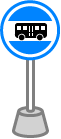 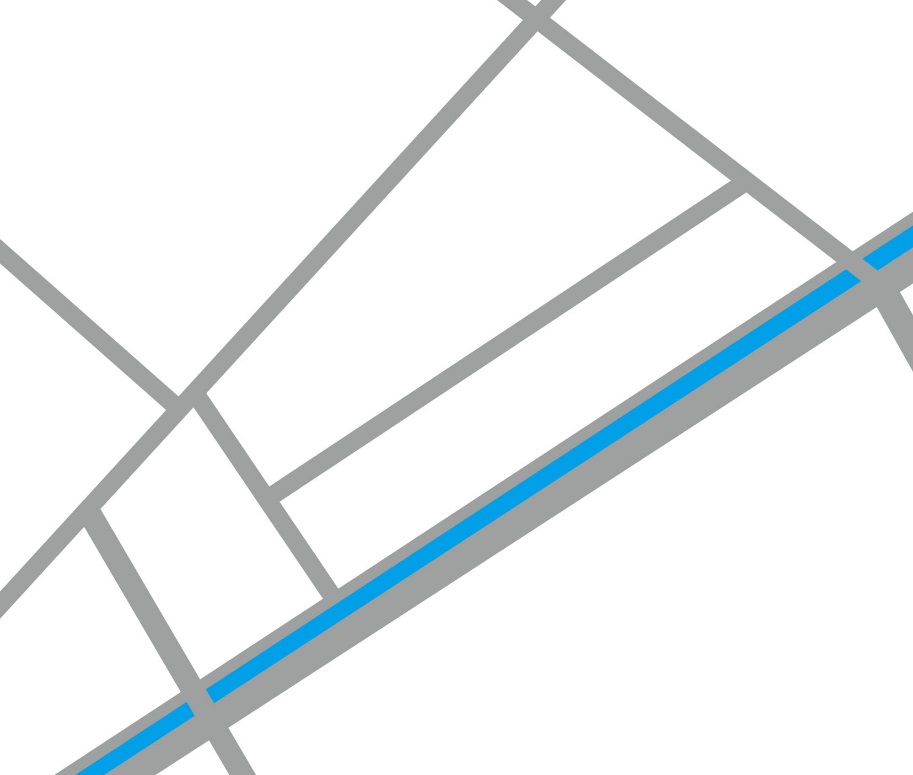 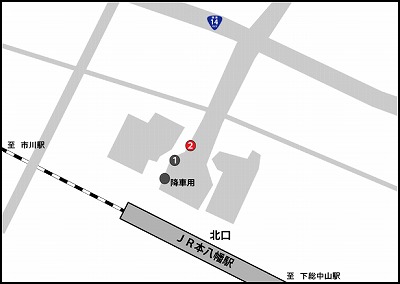 〒272-0816　千葉県市川市本北方２丁目３８－１TEL：０４７－３３９－２６８１学校名（所属機関）連絡先住所〒電話番号ＦＡＸ番号Ｅ－ＭａｉｌNo.職　　名参加者氏名担当科目１２３４５